How to Sustain Your Project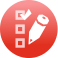 Sustaining your project involves more than funding – it’s about maintaining support through partnerships, leveraging resources, and producing results. Use this worksheet to brainstorm programs or organizations interested in continuing the project as well as the various sources of funding that you could apply for to sustain your program. Don’t forget to include people you know or programs with which you already have a relationship. One of the biggest things to remember when applying for funding is to read the guidelines so that you know what it is they are looking for as well as noting the application deadline(s) and reporting requirements. More information about sustainability can be found in the Community-based Resident Projects Toolkit.FederalStateLocalPrivateIn-kindProgram/name:Contact infoProgram/name:Contact infoProgram/name:Contact infoProgram/name:Contact infoProgram/name:Contact infoProgram/name:Contact infoProgram/name:Contact info